Home Learning Activities 

Class: 5    Week: 6   Week Beg: 27th April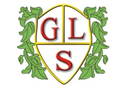 MondayTuesdayWednesdayThursdayFridayMathsRecap coin names. Can you find the coins as your adults say their name such as 1p etc. then sort the coins by size?MathsCan you sort coins into colour groups, for example, bronze, silver and both (£1 &£2)MathsCan you explore adding different amounts of money? For example 5p+1p=6pUse coins to help if you wishMathsCan you explore adding different amounts of money? For example 5p+1p=6pUse coins to help if you wishMathsHave a go at different additions for example 10p+2p=12p.Then can you sort the coins into a different groups of your choice.EnglishPractice your letter formation. Practice your spellings (spellings on our class page) Get someone to test you.EnglishWrite or type a diary entry of something you have done at home that you have really enjoyed doing.EnglishRead to/with an adult. Can you name all the characters in the book?EnglishWatch the story Robin Hood. Can you then draw a picture of Robin Hood?https://www.youtube.com/
watch?v=F2bi3rDPYjMEnglishWatch the story Robin Hood. Can you then tell someone in your house one thing that happened in the story?https://www.youtube.com/
watch?v=F2bi3rDPYjMWriting/fine motorCan you write your name in sand or shaving foam?Then can you also practice your number formation.SpanishCan you research what colours make the Spanish flag? Practice saying or spelling the colours in Spanish.ICTCan you type your full name into a word document?GeographyCan you research the Scottish flag and draw the flag.ScienceCan you find objects around your house which have lights in them, for example torch, fridge etc. PEJoin in with 1 of our OT songs.
10 star jumps.
Roll a ball to someone else
https://www.youtube.com/
watch?v=2UcZWXvgMZE(adult supported)Phonics Join in with the jolly phonics alphabet song. https://www.youtube.c
om/watch?v=1Qpn2839Kro(adult supported)Phonics Join in with the jolly phonics alphabet song. Stop the song at different points and write a word beginning with that letter.
https://www.youtube.c
om/watch?v=1Qpn2839Kro(adult supported)Phonics Play a game on phonics playPhonics Join in with the jolly phonics alphabet song.https://www.youtube.c
om/watch?v=1Qpn2839Kro(adult supported)ArtCan you make a picture using outside materials such as leaves, sticks, stones etc.PSHEMake yourself a snack and help to tidy your plate away.PSHEPlay a game with someone else in your house. Remembering to use your turn taking skills.PSHECan you talk about someone who could help you? For example police, ambulance, doctors, etc.MusicListen to your favourite songs and then can you repeat the tune by humming.CVC wordsHigh frequency wordsDog CanButLittleDadIntoLegTooKit In 